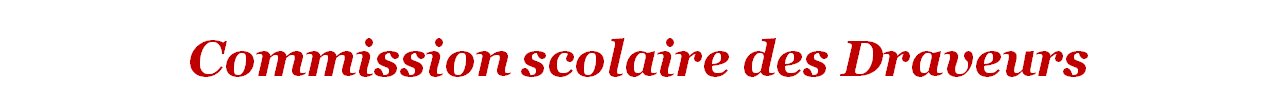 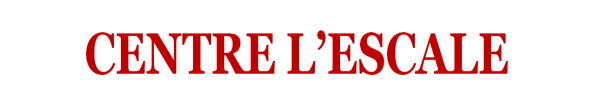 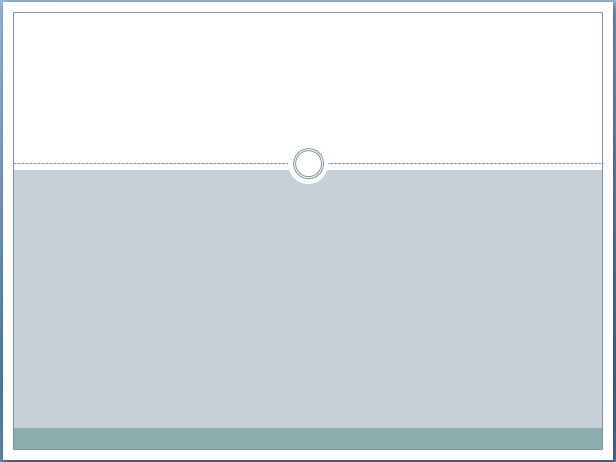 TYPES D’ÉLÈVESTYPES D’ÉLÈVESTYPES D’ÉLÈVESTYPES D’ÉLÈVESTYPES D’ÉLÈVESTYPES D’ÉLÈVESTYPES D’ÉLÈVESTYPES D’ÉLÈVESTYPES D’ÉLÈVESTYPES D’ÉLÈVESTYPESCARACTÉRISTIQUESCARACTÉRISTIQUESCARACTÉRISTIQUESINTERVENTIONSINTERVENTIONSINTERVENTIONSINTERVENTIONSINTERVENTIONSINTERVENTIONSTYPESCARACTÉRISTIQUESCARACTÉRISTIQUESCARACTÉRISTIQUESEN CLASSEEN CLASSESUIVI GLOBALSUIVI GLOBALSUIVI ACADÉMIQUESUGGESTIONSL’abonné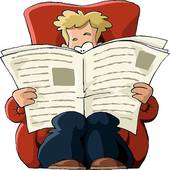 Membre privilégié du centre Participe à toutes les activités Impliqué dans tous les comités Toujours à l’école, rarement en classe Doyen des élèves Tanguy de l’école Ses cahiers sont peu utilisésMembre privilégié du centre Participe à toutes les activités Impliqué dans tous les comités Toujours à l’école, rarement en classe Doyen des élèves Tanguy de l’école Ses cahiers sont peu utilisésMembre privilégié du centre Participe à toutes les activités Impliqué dans tous les comités Toujours à l’école, rarement en classe Doyen des élèves Tanguy de l’école Ses cahiers sont peu utilisésRencontres régulières avec l’élève afin de dresser un portrait de sa situation scolaire à partir de ses forces et faiblesses et établir des attentes clairesDéterminer une stratégie de travail adaptée aux besoins de l’élèveReconnaître et valoriser sa contribution au centreLui demander de faire attention à ne pas déranger les autres élèvesResponsabiliser ses présences en classeRencontres régulières avec l’élève afin de dresser un portrait de sa situation scolaire à partir de ses forces et faiblesses et établir des attentes clairesDéterminer une stratégie de travail adaptée aux besoins de l’élèveReconnaître et valoriser sa contribution au centreLui demander de faire attention à ne pas déranger les autres élèvesResponsabiliser ses présences en classeLui rappeler que la participation aux activités est un privilège et n’est pas le prétexte principal de sa présence au centre l’EscaleLui rappeler sa principale raison de fréquenter le centre, le ramener sur ses objectifs de formation et sur son orientation professionnelleLe responsabiliser et l’amener à collaborer davantageLui faire prendre conscience des conséquences de son inactivité scolaire sur ses possibilités futures : âge de retraite, atteinte des objectifs de formation et entrée sur le marché du travail retardés, etc.Morceler ses objectifs à long terme en sous objectifs à  court termeLui rappeler que la participation aux activités est un privilège et n’est pas le prétexte principal de sa présence au centre l’EscaleLui rappeler sa principale raison de fréquenter le centre, le ramener sur ses objectifs de formation et sur son orientation professionnelleLe responsabiliser et l’amener à collaborer davantageLui faire prendre conscience des conséquences de son inactivité scolaire sur ses possibilités futures : âge de retraite, atteinte des objectifs de formation et entrée sur le marché du travail retardés, etc.Morceler ses objectifs à long terme en sous objectifs à  court termeDonner des objectifs hebdomadaires dans chaque matièreFixer un échéancier clair de son rendementCalculer le temps pour terminer ses études avec un rythme d’apprentissage amélioréUtiliser des stratégiesLui rappeler ses engagementsLui donner un accès aux activités à condition de remplir certaines attentes en classeLui proposer des contenus d’apprentissage liés à ses activités parascolairesLui donner des responsabilités en classeL’absent autodidacte 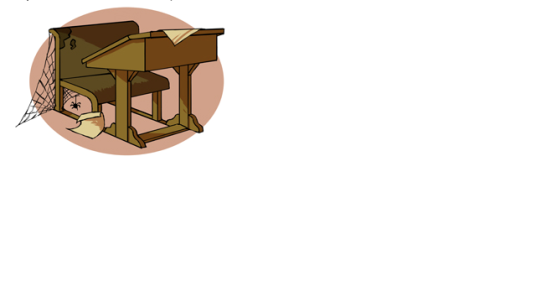 Absences fréquentes Préfère travailler à la maison   Chemine étonnamment bien dans ses cahiers Réussit bien en examenAbsences fréquentes Préfère travailler à la maison   Chemine étonnamment bien dans ses cahiers Réussit bien en examenAbsences fréquentes Préfère travailler à la maison   Chemine étonnamment bien dans ses cahiers Réussit bien en examenRencontres régulières afin de vérifier si les échéances fixées en lien avec le travail dans ses cahiers sont respectéesPréciser d’écrire à la mine et de corriger à l’encre afin de vérifier facilement si la correction a été faite (demander à l’élève de ne pas effacer ses erreurs)S’assurer qu’il inscrive son nom au tableau en arrivant en classeInsister pour qu’il reste en classe afin de mieux le connaître et observer comment il travaille.Mettre en lumière ses difficultés et élaborer un plan de travail (refuser de tout corriger d’un coup)Rencontres régulières afin de vérifier si les échéances fixées en lien avec le travail dans ses cahiers sont respectéesPréciser d’écrire à la mine et de corriger à l’encre afin de vérifier facilement si la correction a été faite (demander à l’élève de ne pas effacer ses erreurs)S’assurer qu’il inscrive son nom au tableau en arrivant en classeInsister pour qu’il reste en classe afin de mieux le connaître et observer comment il travaille.Mettre en lumière ses difficultés et élaborer un plan de travail (refuser de tout corriger d’un coup)Revenir sur son obligation de respecter le 10% maximum d’absences (discuter des raisons de ses absences)Revenir sur l’importance de l’autocorrection dans le processus d’apprentissageDiscuter avec lui ses buts professionnels afin de s’assurer qu’il chemine dans la bonne voie pour l’atteinte de ses objectifs de formationLui suggérer la FAD (formation à distance)Lui faire comprendre que les échecs peuvent entraîner une perte de confiance et de motivationLe préparer au marché du travailRevenir sur son obligation de respecter le 10% maximum d’absences (discuter des raisons de ses absences)Revenir sur l’importance de l’autocorrection dans le processus d’apprentissageDiscuter avec lui ses buts professionnels afin de s’assurer qu’il chemine dans la bonne voie pour l’atteinte de ses objectifs de formationLui suggérer la FAD (formation à distance)Lui faire comprendre que les échecs peuvent entraîner une perte de confiance et de motivationLe préparer au marché du travailLui rappeler l’importance de laisser des traces visibles afin de permettre à l’enseignant de voir son cheminementVérifier ses connaissances à l’aide d’exercicesLui rappeler que sa présence en classe augmente ses chances de réussiteLui proposer de participer au projet de tutorat afin de le valoriserUtiliser le renforcement positifDonner des objectifs pour diminuer ses absencesL’anonyme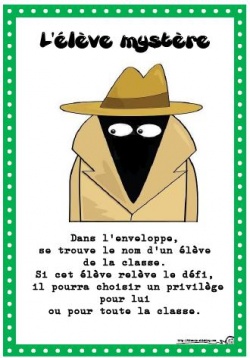 Jamais absent Travaille bien Ne demande jamais d’explications Réservé, timide, discret et effacé Passe ses pauses en classe Pose des questions aux pauses Inscrit son nom en fin de journée (classe vide)Jamais absent Travaille bien Ne demande jamais d’explications Réservé, timide, discret et effacé Passe ses pauses en classe Pose des questions aux pauses Inscrit son nom en fin de journée (classe vide)Jamais absent Travaille bien Ne demande jamais d’explications Réservé, timide, discret et effacé Passe ses pauses en classe Pose des questions aux pauses Inscrit son nom en fin de journée (classe vide)Le déshabiller en douceur (créer un lien de confiance pour lui permettre de s’ouvrir afin d’aider l’enseignant à le connaître)Exiger sa présence régulièrement au bureau de l’enseignantS’assurer de ne pas l’oublier et lui donner une certaine importanceLe déshabiller en douceur (créer un lien de confiance pour lui permettre de s’ouvrir afin d’aider l’enseignant à le connaître)Exiger sa présence régulièrement au bureau de l’enseignantS’assurer de ne pas l’oublier et lui donner une certaine importanceSouligner ses bons coupsDiscuter avec lui de son problème d’intégration et de l’importance de socialiserL’inviter à poser ses questionsApprendre à le connaître (goûts, intérêts, activités, amis, etc.)Souligner ses bons coupsDiscuter avec lui de son problème d’intégration et de l’importance de socialiserL’inviter à poser ses questionsApprendre à le connaître (goûts, intérêts, activités, amis, etc.)Le questionner lorsqu’il vient au bureau, car il n’est pas porté à exprimer ses besoins et ses difficultésL’encourager et lui fournir de la rétroaction positiveL’inciter à participer à des activités parascolairesLui donner des responsabilités en classe lors d’activitésL’amener à partager en classeLe découragé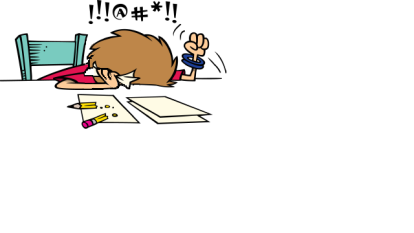 Se sent frustré et débordé par la tâche Baisse de motivation Ne voit pas la lumière au bout du tunnel Se déprécie énormément Vit plusieurs échecs Croit qu’il ne réussira jamais A mille et une préoccupationsEst parfois surclasséSe sent frustré et débordé par la tâche Baisse de motivation Ne voit pas la lumière au bout du tunnel Se déprécie énormément Vit plusieurs échecs Croit qu’il ne réussira jamais A mille et une préoccupationsEst parfois surclasséSe sent frustré et débordé par la tâche Baisse de motivation Ne voit pas la lumière au bout du tunnel Se déprécie énormément Vit plusieurs échecs Croit qu’il ne réussira jamais A mille et une préoccupationsEst parfois surclasséLui faire vivre de petites réussitesValoriser ses réussitesMorceler les tâches, les notions à apprendreFaire beaucoup de renforcement positifLui demander de faire des synthèsesVulgariser le contenu pour se mettre à son niveauLe placer à un endroit stratégique (devant le prof)Lui faire comprendre qu’il a du temps pour s’améliorerLui faire vivre de petites réussitesValoriser ses réussitesMorceler les tâches, les notions à apprendreFaire beaucoup de renforcement positifLui demander de faire des synthèsesVulgariser le contenu pour se mettre à son niveauLe placer à un endroit stratégique (devant le prof)Lui faire comprendre qu’il a du temps pour s’améliorerIdentifier les raisons de son découragementLe rassurer régulièrement et lui donner des objectifs à court termeRevenir sur l’impact de ses apprentissages sur sa vieFaire ressortir ses forcesTravailler sur son orientation professionnelleIdentifier les raisons de son découragementLe rassurer régulièrement et lui donner des objectifs à court termeRevenir sur l’impact de ses apprentissages sur sa vieFaire ressortir ses forcesTravailler sur son orientation professionnelleDéterminer un échéancier de travail morceléFixer des rencontres régulières (1 fois par cours)Consolider les connaissances et les savoirs de base en utilisant les outils disponibles au centreLui donner un test diagnostique pour cibler ses forces et difficultésProposer à l’élève d’aider ses collèguesLe dépendant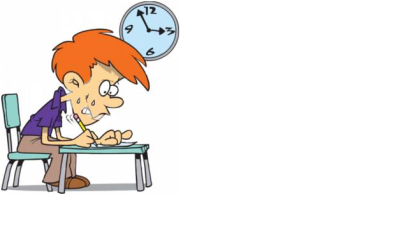 Manque d’autonomie et de confiance Billet de saison au bureau de l’enseignant Peu d’effort de sa part Demande de l’aide constamment Angoissé, inquiet et nerveux S’accroche à l’enseignant comme une bouéeManque d’autonomie et de confiance Billet de saison au bureau de l’enseignant Peu d’effort de sa part Demande de l’aide constamment Angoissé, inquiet et nerveux S’accroche à l’enseignant comme une bouéeManque d’autonomie et de confiance Billet de saison au bureau de l’enseignant Peu d’effort de sa part Demande de l’aide constamment Angoissé, inquiet et nerveux S’accroche à l’enseignant comme une bouéeFournir de courtes explications et l’encourager à poursuivre la tâche seulOffrir des rétroactions fréquentesLe rassurer régulièrement pour le mettre en confianceLe retourner à sa place en lui demandant de prendre connaissance des consignes et de la matière avant de venir poser des questions Lui faire comprendre notre réalité de classe (temps accordé aux élèves, respect de la liste de noms d’élèves au tableau)Lui trouver du temps en fin de journéeUtiliser un pair aidantFournir de courtes explications et l’encourager à poursuivre la tâche seulOffrir des rétroactions fréquentesLe rassurer régulièrement pour le mettre en confianceLe retourner à sa place en lui demandant de prendre connaissance des consignes et de la matière avant de venir poser des questions Lui faire comprendre notre réalité de classe (temps accordé aux élèves, respect de la liste de noms d’élèves au tableau)Lui trouver du temps en fin de journéeUtiliser un pair aidantDémontrer une attitude accueillante et chaleureusePréciser nos attentes avec luiAborder l’aspect relationnel (relations avec ses proches)Discuter de ses angoisses et de ses inquiétudesL’encourager à faire preuve d’autonomieDémontrer une attitude accueillante et chaleureusePréciser nos attentes avec luiAborder l’aspect relationnel (relations avec ses proches)Discuter de ses angoisses et de ses inquiétudesL’encourager à faire preuve d’autonomieVérifier sa progression dans ses apprentissagesLui démontrer qu’il peut accomplir une tâche seuleFournir des exercices supplémentaires pour meubler les temps mortsFixer de petits objectifs et l’encourager à être autonomeAller le voir quelques minutes si la liste de noms au tableau est longueTenir un journal de bordSuivi global, laisser des tracesEncourager le tutorat, le pairage en classeL’encourager à préparer une petite leçon sur un sujet déjà traitéTYPESCARACTÉRISTIQUESCARACTÉRISTIQUESCARACTÉRISTIQUESINTERVENTIONSINTERVENTIONSINTERVENTIONSINTERVENTIONSINTERVENTIONSINTERVENTIONSTYPESCARACTÉRISTIQUESCARACTÉRISTIQUESCARACTÉRISTIQUESEN CLASSEEN CLASSESUIVI GLOBALSUIVI GLOBALSUIVI ACADÉMIQUESUGGESTIONSLE DÉSORGANISÉ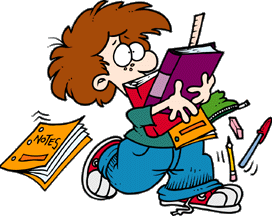 Difficultés d’apprentissage Aucune méthode de travail Oublie régulièrement son matériel scolaire Dépassement d’heures Cahiers inachevés et bâclés Déficit d’attentionDifficultés d’apprentissage Aucune méthode de travail Oublie régulièrement son matériel scolaire Dépassement d’heures Cahiers inachevés et bâclés Déficit d’attentionDifficultés d’apprentissage Aucune méthode de travail Oublie régulièrement son matériel scolaire Dépassement d’heures Cahiers inachevés et bâclés Déficit d’attentionSuperviser le travail régulièrementVérifier que la majorité des activités d’apprentissage sont faitesL’asseoir loin des sources de distraction (portes et fenêtres)Lui demander systématiquement de réviser son travailLui permettre de rédiger ses travaux à l’ordinateurAvec un système de couleur, mettre l’accent sur les consignes importantesLui permettre d’utiliser un aide-mémoire pour l’aider dans ses apprentissagesDonner une consigne à la fois et lui demander de la reformulerRéduire la quantité de travailCibler les activités importantesDonner plus de temps pour effectuer les tâches tout en exigeant une révision avant de faire valider l’exerciceSuperviser le travail régulièrementVérifier que la majorité des activités d’apprentissage sont faitesL’asseoir loin des sources de distraction (portes et fenêtres)Lui demander systématiquement de réviser son travailLui permettre de rédiger ses travaux à l’ordinateurAvec un système de couleur, mettre l’accent sur les consignes importantesLui permettre d’utiliser un aide-mémoire pour l’aider dans ses apprentissagesDonner une consigne à la fois et lui demander de la reformulerRéduire la quantité de travailCibler les activités importantesDonner plus de temps pour effectuer les tâches tout en exigeant une révision avant de faire valider l’exerciceVérifier s’il a un plan d’interventionEncourager l’élève à travailler de manière plus étroite avec ses enseignantsLui demander d’organiser son cartable avec des séparateurs pour chaque matièreExpliquer les règles de vie et préciser les attentesL’aider à organiser son temps à l’aide de son agendaVérifier s’il a un plan d’interventionEncourager l’élève à travailler de manière plus étroite avec ses enseignantsLui demander d’organiser son cartable avec des séparateurs pour chaque matièreExpliquer les règles de vie et préciser les attentesL’aider à organiser son temps à l’aide de son agendaEn français, apprendre à se servir des outils de référence : dictionnaire…Fixer un échéancier précis et vérifier régulièrement s’il le respectePrivilégier la qualité et non la quantitéFournir un modèle à l’élève pour démontrer les attentesÊtre attentif aux signaux non verbaux pour briser son inattention (lui faire prendre une marche, boire de l’eau, nous rendre un service, etc.)L’impliquer dans l’organisation des activités (élève souvent très créatif)LE DÉSORIENTÉ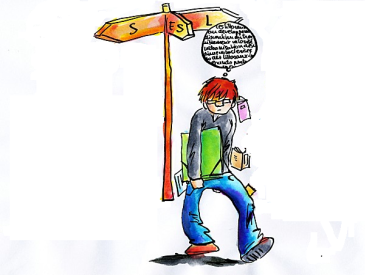 Aucun but professionnel Difficulté à se motiver Change de statut (jour, soir, FAD) Fréquente l’école pour les mauvaises raisons Change d’emploi régulièrementAucun but professionnel Difficulté à se motiver Change de statut (jour, soir, FAD) Fréquente l’école pour les mauvaises raisons Change d’emploi régulièrementAucun but professionnel Difficulté à se motiver Change de statut (jour, soir, FAD) Fréquente l’école pour les mauvaises raisons Change d’emploi régulièrementVérifier les intérêts et les objectifs scolaires de l’élèveRencontrer l’élève régulièrementLui expliquer l’importance de l’autodiscipline, de la constance et de la stabilité pour atteindre ses objectifsVérifier les intérêts et les objectifs scolaires de l’élèveRencontrer l’élève régulièrementLui expliquer l’importance de l’autodiscipline, de la constance et de la stabilité pour atteindre ses objectifsEncourager l’élève à s’impliquer dans la vie étudianteQuestionner l’élève sur le fonctionnement et les ressources du centreAmener l’élève à réfléchir sur ses projets de vie, sur ses objectifs professionnelsEncourager l’élève à s’impliquer dans la vie étudianteQuestionner l’élève sur le fonctionnement et les ressources du centreAmener l’élève à réfléchir sur ses projets de vie, sur ses objectifs professionnelsÉtablir des attentes claires avec lui et lui exiger un rendementLui demander d’expliquer sa méthode de travail et ensuite lui en proposer d’autresSi malgré tout rien ne change, lui suggérer d’aller prendre le temps de réfléchir plus longuement sur son orientation professionnelleLE FANTÔME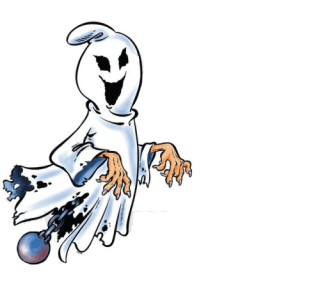 Apparition irrégulière en classe Ses cahiers sont un boulet Peu visible en classe Souffre du syndrome de la page blanche Hante le fond de la classe Son nom n’apparaît jamais au tableauApparition irrégulière en classe Ses cahiers sont un boulet Peu visible en classe Souffre du syndrome de la page blanche Hante le fond de la classe Son nom n’apparaît jamais au tableauApparition irrégulière en classe Ses cahiers sont un boulet Peu visible en classe Souffre du syndrome de la page blanche Hante le fond de la classe Son nom n’apparaît jamais au tableauSe promener en classe pour vérifier son travailLui enseigner des méthodes de travailÉtablir un lien de confiance et d’attachement avec luiUtiliser le renforcement positifMieux connaître son style d’apprentissage et sa situation généraleL’accompagner pour le stimulerL’encourager à venir voir l’enseignant deux fois par bloc de trois heuresSe promener en classe pour vérifier son travailLui enseigner des méthodes de travailÉtablir un lien de confiance et d’attachement avec luiUtiliser le renforcement positifMieux connaître son style d’apprentissage et sa situation généraleL’accompagner pour le stimulerL’encourager à venir voir l’enseignant deux fois par bloc de trois heuresFaire un suivi serré de ses absences (physiques!)Tenter de développer son sentiment d’appartenanceVérifier son but professionnelFixer des objectifs à court termeExplorer les raisons de sa démotivation et travailler sa motivationRéférer aux TTSLe responsabiliser sur ses obligations de fournir des effortsFaire un suivi serré de ses absences (physiques!)Tenter de développer son sentiment d’appartenanceVérifier son but professionnelFixer des objectifs à court termeExplorer les raisons de sa démotivation et travailler sa motivationRéférer aux TTSLe responsabiliser sur ses obligations de fournir des effortsVérifier régulièrement son travail dans ses cahiersVérifier qu’il respecte le rythme de travail nécessaire dans l’atteinte de ses objectifs de formationÉchanger avec les autres enseignants pour choisir les meilleures interventions adaptées aux besoins de l’élèveNe pas les lâcherLui lancer des défis pour l’amener à s’engager davantage et à se dépasserÉcrire son nom au tableauLe faire participer à des jeuxL’amener à socialiserLE FATIGUÉ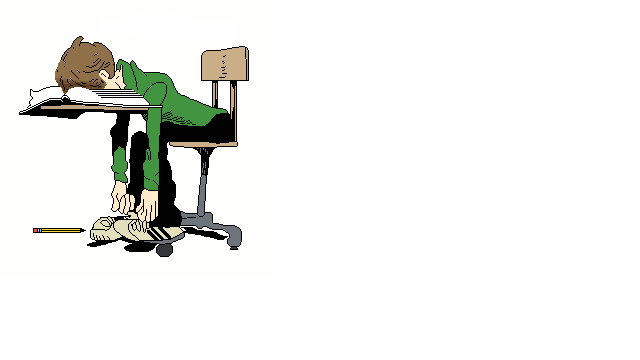 Endormi le matin et inerte l’après-midi Problème de concentration Aucune motivation Progresse très lentement dans ses cahiers Vie nocturne active ou boulot demandantEndormi le matin et inerte l’après-midi Problème de concentration Aucune motivation Progresse très lentement dans ses cahiers Vie nocturne active ou boulot demandantEndormi le matin et inerte l’après-midi Problème de concentration Aucune motivation Progresse très lentement dans ses cahiers Vie nocturne active ou boulot demandantPermettre un repos en échange d’une période de productivitéÉtablir un code (signes visuels) avec l’élève pour le ramener à la tâcheLui donner une place stratégique pour mieux l’encadrerÉviter la confrontationPermettre un repos en échange d’une période de productivitéÉtablir un code (signes visuels) avec l’élève pour le ramener à la tâcheLui donner une place stratégique pour mieux l’encadrerÉviter la confrontationTenter de comprendre les raisons de sa fatigue chroniqueL’amener à comprendre sa réalité et le confronter aux éléments qui alimentent sa fatigue chroniqueLe responsabiliser (saines habitudes de vie)Inscrire à son dossier  les interventions faitesAdapter son horaire pour lui donner un répit si nécessaire en référant aux TTSAppeler les parentsTenter de comprendre les raisons de sa fatigue chroniqueL’amener à comprendre sa réalité et le confronter aux éléments qui alimentent sa fatigue chroniqueLe responsabiliser (saines habitudes de vie)Inscrire à son dossier  les interventions faitesAdapter son horaire pour lui donner un répit si nécessaire en référant aux TTSAppeler les parentsVérifier sa progression dans ses cahiersÉtablir avec lui un échéancier précisL’aider à utiliser l’agenda pour support visuel et pour organiser sa vie déjà très chargéeFermer les lumières pour une courte période de reposFaire l’usage de l’humour ou d’un objet quelconque pour réveiller notre fatiguéLE MAXIMUS TRENTUS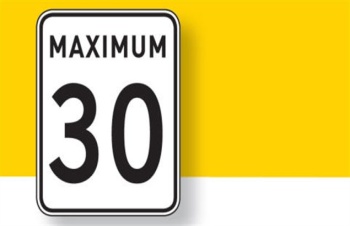 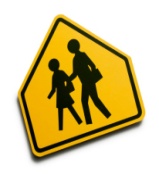 Retards fréquents de 30 minutes (avant-midi) Départs hâtifs de 30 minutes (après-midi) Rendement de 30 minutes par heure Taux d’absentéisme de 30% Rendement de 30 pages en 30 joursRetards fréquents de 30 minutes (avant-midi) Départs hâtifs de 30 minutes (après-midi) Rendement de 30 minutes par heure Taux d’absentéisme de 30% Rendement de 30 pages en 30 joursRetards fréquents de 30 minutes (avant-midi) Départs hâtifs de 30 minutes (après-midi) Rendement de 30 minutes par heure Taux d’absentéisme de 30% Rendement de 30 pages en 30 joursMettre son nom au tableauVérifier ses travaux et son progrèsVarier les activités d’apprentissage pour l’aider à travailler plus longtempsMettre son nom au tableauVérifier ses travaux et son progrèsVarier les activités d’apprentissage pour l’aider à travailler plus longtempsComprendre les raisons de ses nombreux retards et départs hâtifs et en discuter avec luiDiscuter des éléments qui le démotivent et de ceux qui le motiventLui faire prendre conscience du temps perdu et du travail perduLe référer au conseiller d’orientationRevenir avec lui sur ses obligations de fréquentation scolaireComprendre les raisons de ses nombreux retards et départs hâtifs et en discuter avec luiDiscuter des éléments qui le démotivent et de ceux qui le motiventLui faire prendre conscience du temps perdu et du travail perduLe référer au conseiller d’orientationRevenir avec lui sur ses obligations de fréquentation scolaireVérifier s’il a des difficultés d’apprentissageVérifier si ce comportement est généralisé ou bien ciblé dans une matière en particulierÉtablir des attentes claires et précisesRéférer en tutorat ou en orthopédagogie s’il y a des difficultés persistantesSystème d’émulation en classe, renforcement positifFaire un baromètre dans son cahier pour visualiser ses progrèsTYPESCARACTÉRISTIQUESCARACTÉRISTIQUESCARACTÉRISTIQUESINTERVENTIONSINTERVENTIONSINTERVENTIONSINTERVENTIONSINTERVENTIONSINTERVENTIONSTYPESCARACTÉRISTIQUESCARACTÉRISTIQUESCARACTÉRISTIQUESEN CLASSEEN CLASSESUIVI GLOBALSUIVI GLOBALSUIVI ACADÉMIQUESUGGESTIONSLE MODÈLE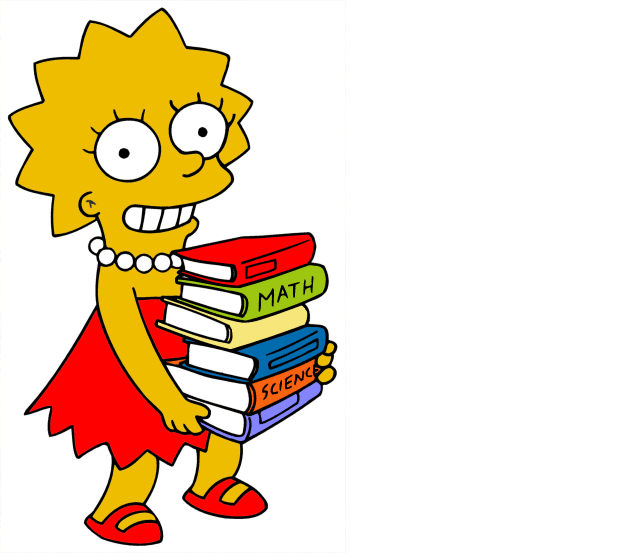 Toujours présent Travaille fort et bien Méthodique et organisé Discipliné, engagé et motivé Respectueux et honnête Effort constant et bonne attitudeToujours présent Travaille fort et bien Méthodique et organisé Discipliné, engagé et motivé Respectueux et honnête Effort constant et bonne attitudeToujours présent Travaille fort et bien Méthodique et organisé Discipliné, engagé et motivé Respectueux et honnête Effort constant et bonne attitudePairage en classeLui donner des occasions de jouer un rôle de leader positif en classeL’amener à partager en classe le fruit de son travailObserver son comportement face à l’intolérancePairage en classeLui donner des occasions de jouer un rôle de leader positif en classeL’amener à partager en classe le fruit de son travailObserver son comportement face à l’intoléranceL’encourager à participer aux activités parascolaires afin de développer l’aspect social de son développement Lui proposer de développer son sens de l’entraide à travers le tutoratApprendre à le connaître pour créer un lien de confianceL’encourager à participer aux activités parascolaires afin de développer l’aspect social de son développement Lui proposer de développer son sens de l’entraide à travers le tutoratApprendre à le connaître pour créer un lien de confianceL’encourager à se donner des objectifs ambitieux, à la hauteur de ses capacitésS’il est trop perfectionniste, établir un échéancier qui l’oblige à se lancerAnalyser ses forces et ses faiblessesDonner à l’élève l’occasion de faire une présentation en classeL’amener à faire autre chose que de l’académique tout en ayant des unitésLE NÉO-QUÉBÉCOIS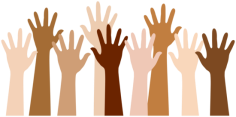 Arrivé au Québec à l’adolescence Méconnaissance de la langue française Placé dans une classe d’accueil  (un an ou deux) Se retrouve au régulier trop rapidement Parle une autre langue que le français à la maison et avec les amis Se débrouille bien en grammaire Orthographe déficiente et syntaxe boiteuse Souvent classé en secondaire 4 ou 5 Difficulté à comprendre les références culturelles Difficulté à s’exprimer (accent très prononcé) Grande difficulté en compréhension de lectureArrivé au Québec à l’adolescence Méconnaissance de la langue française Placé dans une classe d’accueil  (un an ou deux) Se retrouve au régulier trop rapidement Parle une autre langue que le français à la maison et avec les amis Se débrouille bien en grammaire Orthographe déficiente et syntaxe boiteuse Souvent classé en secondaire 4 ou 5 Difficulté à comprendre les références culturelles Difficulté à s’exprimer (accent très prononcé) Grande difficulté en compréhension de lectureArrivé au Québec à l’adolescence Méconnaissance de la langue française Placé dans une classe d’accueil  (un an ou deux) Se retrouve au régulier trop rapidement Parle une autre langue que le français à la maison et avec les amis Se débrouille bien en grammaire Orthographe déficiente et syntaxe boiteuse Souvent classé en secondaire 4 ou 5 Difficulté à comprendre les références culturelles Difficulté à s’exprimer (accent très prononcé) Grande difficulté en compréhension de lectureCréer des ponts entre sa culture et la nôtrePrendre le temps de le laisser s’exprimerLe voir régulièrement durant de courts momentsVérifier s’il comprend bien les consignesLui donner une seule tâche à faireLe guider pas à pasLe féliciter et l’encourager à prendre racineSouligner les réussitesConstruire ses réussites sur des bases solidesCréer des ponts entre sa culture et la nôtrePrendre le temps de le laisser s’exprimerLe voir régulièrement durant de courts momentsVérifier s’il comprend bien les consignesLui donner une seule tâche à faireLe guider pas à pasLe féliciter et l’encourager à prendre racineSouligner les réussitesConstruire ses réussites sur des bases solidesCréer des liens en discutant de tout et de rien pour lui donner des occasions de pratiquer son  françaisLui donner des exemples positifs de gens connus qui se sont bien intégrés dans la société québécoiseL’écouter pour mieux comprendreLe rassurer et l’encourager à persévérerCréer des liens en discutant de tout et de rien pour lui donner des occasions de pratiquer son  françaisLui donner des exemples positifs de gens connus qui se sont bien intégrés dans la société québécoiseL’écouter pour mieux comprendreLe rassurer et l’encourager à persévérerCours magistraux avec immersion en françaisLectures dirigéesDevoirs à partir d’une émission de télé québécoiseCours magistraux de syntaxeGestion de la motivationClasse de lecture dirigéeActivité le midi où le français est obligatoireLE PILOTE AUTOMOBILE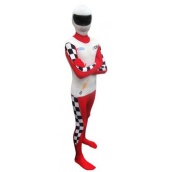 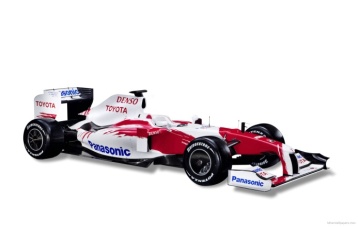 Arrive en classe pour la première fois avec déjà plusieurs tours  de complétés Fait son cahier à toute vitesse Ne respecte pas les limites de vitesse N’effectue pas d’arrêts aux puits Prend de nombreux raccourcis S’autocorrige rapidement Se vante de connaître la matièreArrive en classe pour la première fois avec déjà plusieurs tours  de complétés Fait son cahier à toute vitesse Ne respecte pas les limites de vitesse N’effectue pas d’arrêts aux puits Prend de nombreux raccourcis S’autocorrige rapidement Se vante de connaître la matièreArrive en classe pour la première fois avec déjà plusieurs tours  de complétés Fait son cahier à toute vitesse Ne respecte pas les limites de vitesse N’effectue pas d’arrêts aux puits Prend de nombreux raccourcis S’autocorrige rapidement Se vante de connaître la matièreLe confronter avec un problème difficile ou le soumettre à un prétest afin de lui faire prendre conscience de ses lacunesLe confronter avec un problème difficile ou le soumettre à un prétest afin de lui faire prendre conscience de ses lacunesValoriser le travail bien fait et lui exposer les conséquences d’un travail trop rapideValoriser le travail bien fait et lui exposer les conséquences d’un travail trop rapideL’amener à chercher le dépassement de soi en l’aidant à fixer des objectifs exigeants et de ne pas se contenter du minimumCibler ses lacunes et l’amener à les travaillerRevenir sur l’importance de l’autocorrection dans le processus d’apprentissage Établir un échéancier réaliste avec lui et insister pour qu’il le respecteL’obliger à fournir des explications crédibles lorsqu’il en dérogeLui donner des quiz régulièrement pour tester ses connaissances (lui demander d’expliquer une règle de grammaire)LE REBELLE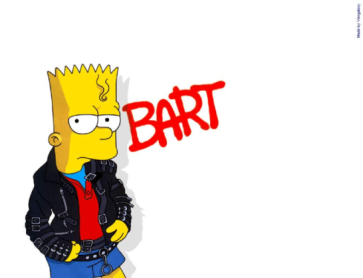 Contestataire Ne respecte pas les règles de la vie scolaire Entêté, insolent, désagréable et frondeur Recherche la confrontation Critique inutilement et s’oppose à tout Progresse trop lentement ou trop rapidement Utilise la tricherie et la tromperie                                                            pour arriver à ses finsContestataire Ne respecte pas les règles de la vie scolaire Entêté, insolent, désagréable et frondeur Recherche la confrontation Critique inutilement et s’oppose à tout Progresse trop lentement ou trop rapidement Utilise la tricherie et la tromperie                                                            pour arriver à ses finsContestataire Ne respecte pas les règles de la vie scolaire Entêté, insolent, désagréable et frondeur Recherche la confrontation Critique inutilement et s’oppose à tout Progresse trop lentement ou trop rapidement Utilise la tricherie et la tromperie                                                            pour arriver à ses finsÉtablir des limites claires et être constant dans les interventionsDévelopper un lien d’attachement et renforcer les comportements positifsGarder son calme lors de nos interventions et ne pas être sur la défensiveExpliquer les raisons des changements des méthodes de travail afin de faciliter son adaptationÉtablir des limites claires et être constant dans les interventionsDévelopper un lien d’attachement et renforcer les comportements positifsGarder son calme lors de nos interventions et ne pas être sur la défensiveExpliquer les raisons des changements des méthodes de travail afin de faciliter son adaptationFixer des objectifs clairsS’informer de ses attentes et ensuite lui laisser connaître les nôtres à son égardConsulter les autres enseignants Référer au TTSFixer des objectifs clairsS’informer de ses attentes et ensuite lui laisser connaître les nôtres à son égardConsulter les autres enseignants Référer au TTSConnaître ses méthodes de travail et les enrichirVérifier sa compréhensionSouligner ses bons coupsAppeler les parentsDiscuter de son comportement en classeRecourir à l’humour pour désamorcer les situations conflictuellesLui donner des responsabilités en classeLE TOURISTE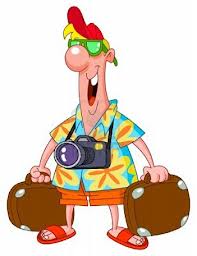 Lire le journal Écouter de la musique Texter  et Facebooker Socialiser en classe et aux pauses Manger et boire Sortir de la classe inutilement Recevoir et lancer des appels (cellulaire)Lire le journal Écouter de la musique Texter  et Facebooker Socialiser en classe et aux pauses Manger et boire Sortir de la classe inutilement Recevoir et lancer des appels (cellulaire)Lire le journal Écouter de la musique Texter  et Facebooker Socialiser en classe et aux pauses Manger et boire Sortir de la classe inutilement Recevoir et lancer des appels (cellulaire)Lui demander de se familiariser avec les règlements du centreL’amener à comprendre ses obligationsLui faire connaître nos attentes et son obligation à respecter les règlements de classeL’aider à comprendre le lien entre privilège et rendement scolaireLui demander de se familiariser avec les règlements du centreL’amener à comprendre ses obligationsLui faire connaître nos attentes et son obligation à respecter les règlements de classeL’aider à comprendre le lien entre privilège et rendement scolaireLui demander de vous expliquer ses raisons d’être au centreLui demander de discuter avec vous de ses buts professionnels et scolairesEn cas de force majeure, référer aux TTSValoriser la réussite scolaireLui demander de vous expliquer ses raisons d’être au centreLui demander de discuter avec vous de ses buts professionnels et scolairesEn cas de force majeure, référer aux TTSValoriser la réussite scolaireDemander des travaux spécialisés tels qu’une rédaction sur un article de journal, une critique de pièce musicale, un texto sans fauteL’amener à travailler dans ses cahiers régulièrementSystème d’émulation pour le récompenser quand les objectifs fixés sont atteints